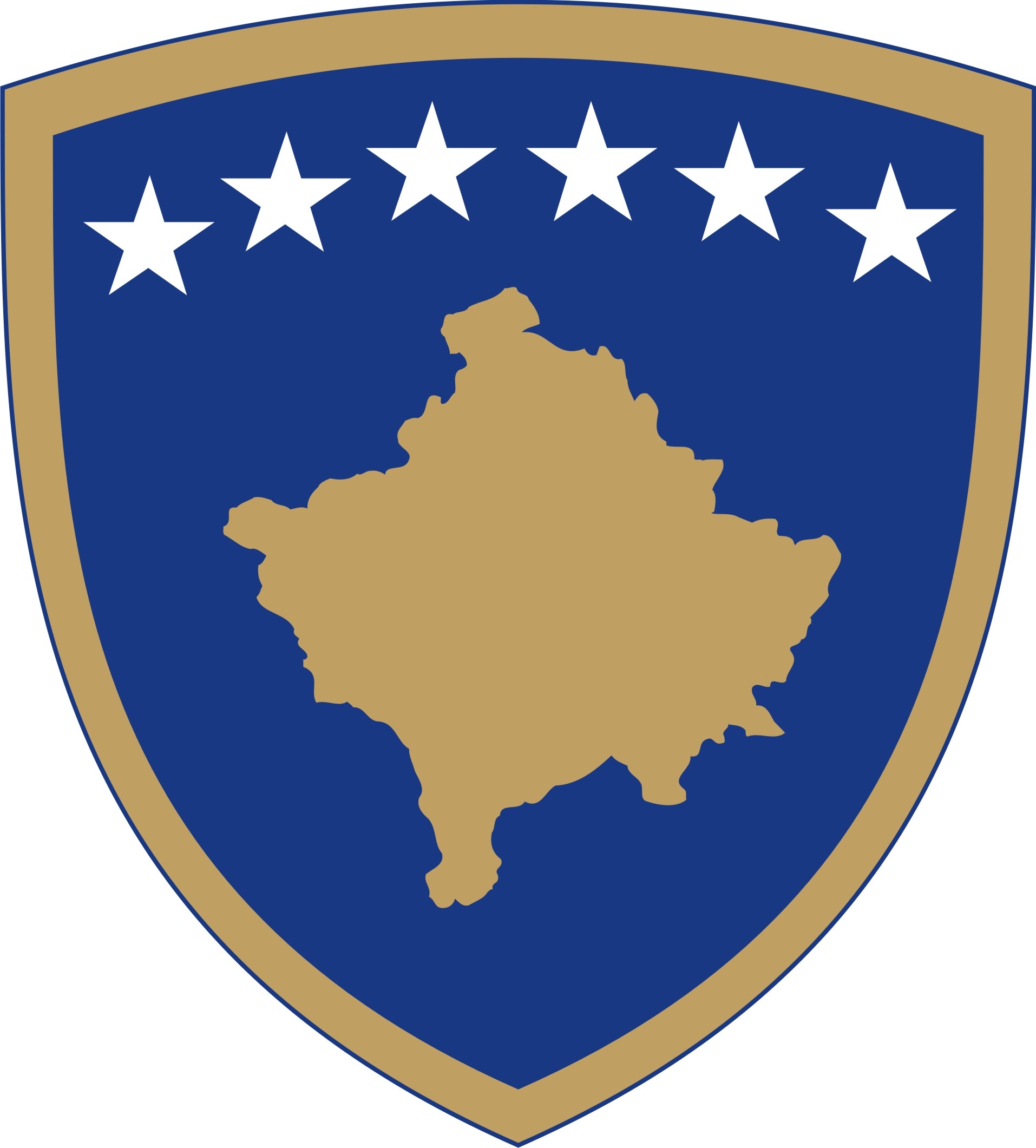 Republika e KosovësRepublika Kosova - Republic of KosovoQeveria - Vlada - GovernmentMINISTRIA E PUSHTETIT LOKALMINISTARSTVO  LOKALNE SAMOUPRAVE/ MINISTRY OF LOCAL GOVERNMENT Raporti nga procesi i konsultimit publik për Projekt-Udhëzimit Administrativ Nr.00/2020 për  transparencën e komunave Qershor  2020HyrjeAktualisht është në fuqi Udhëzimi Administrativ (MAPL) Nr.04/2018 për transparencë në  komuna, i cili ka  rregulluar pjesëmarrjen e publikut në mbledhjet e kuvendit të komunës dhe të organeve të saj, detyrimin për njoftim publik, konsultimin e publikut mbi politikat komunale, informimin e  qytetarëve dhe grupeve tjera të interesit, si dhe  qasjen  në  dokumente publike. Ministria e  Pushtetit Lokal, në Planin Legjislativ për vitin 2020,  ka  paraparë  plotësim-ndryshimin e  Udhëzimit Administrativ për transparecë në komuna. Udhëzimi Administrativ Nr.04/2018 për transparencë në komuna, ka për  qëllim  avancimin dhe funksionimin e transparencës në komuna,  pjesëmarrjen e qytetarëve  në vendimmarrje, informimin e  qytetarëve dhe grupeve tjera të interesit, adresimin e  përgjegjësisë për ndërmarrjen e veprimeve  si dhe   procesin e qasjes në doumente publike   sipas dispozitave  të  ligjit për qasje në dokumente publike Nr -06/-081 . Ministria e  Pushtetit Lokal, në Planin Legjislativ për vitin 2020,  ka  paraparë  plotësim-ndryshimin e  Udhëzimit Administrativ për transparencë në komuna Hartimi i Projekt-Udhëzimit Administrativ për transparencë  në komuna  është bërë nga Grupi Punues i udhëhequr nga Departamenti për Perfomancë dhe  transparencë  të Komunave në Ministrinë e  Pushtetit Lokal, ku anëtarë kanë qenë edhe nga njësit e tjera të MPL përfaqësuesit  nga  Agjencia e Informimit dhe Privatësisë,   Asociacioni i Komunave të Kosovës dhe përfaqësuesit e OSBE-s. Pas hartimit të draftit fillestar, grupi punues pas  takimeve të mbajtura, ka finalizuar Projekt-Udhëzimin Administrativ për  transparencë në komuna.Finalizimi i Projekt-Udhëzimit Administrativ  për transparencë është pasuar nga procesi i konsultimit i cili është bërë në formë elektronike. Por mundësinë për të dhënë komente e kanë pasur të gjithë qytetarët e Republikës së Kosovës dhe ekspertë të ndryshëm përmes platformës elektronike të publikuar në web faqen e MAPL-së. Konsultimi i këtij Projekt-Udhëzimi Administrativ është bërë në pajtim të plotë me Rregulloren Nr.05/2016 për standardet minimale për procesin e konsultimit publik. Ecuria e procesit të konsultimitProjekt-Udhëzimi Administrativ  për transparencë në komuna, është publikuar për konsultim me publikun në platformën elektronike për konsultimet me datë 27 maj   dhe ka qenë i hapur për komente deri me datë 16 qershor  2020. Sipas Rregullores Nr.05/2016  për standardet minimale të konsultimit publik, Projekt-Udhëzimi është publikuar së bashku me Dokumentin e Konsultimit për Projekt-Udhëzim i cili në formë të shkurtër ka paraqitur informatat e përmbledhura për Projekt-Udhëzimin dhe hapësirën për konsultim, informatat për hapat pas përfundimit të procesit të konsultimit.Po ashtu  mbështetur në nenin 7 të Rregullores Nr. 09/2011 të Punës së Qeverisë së Republikës së Kosovës, “Projekt-Udhëzimi Administrativ  për Transparencë në Komuna” është   adresuar  në të  gjitha zyrat ligjore të Qeveriës së Republikës së Kosovës  për  komente,  vërejtje dhe sugjerime  në afat prej  15 ditë pune, nga data 10.07.2020 deri më datë  31.07.2020.Konsultimi me shkrim në mënyrë  elektronike, ka qenë mjet i mjaftueshëm për të marrë të gjitha kontributet nga ana e palëve të interesit, duke marrë gjithashtu parasysh edhe natyrën e tyre  dhe interesat që prek Projekt-Udhëzimi.Përmbledhje e  kontributeve të pranuara gjatë procesit të konsultimitKontributet për Projekt-Udhëzimin Administrativ për  transparencë në komuna nga palët e interesit janë dhënë kryesisht gjatë konsultimit me shkrim në mënyrë elektronike, d.m.th përmes e-mailit. Kontribute të cilat janë marrë gjatë fazës së konsultimit paraprak, gjithsejtë pesë  (5) propozime. Vlen të theksohet se nuk ka pasur kontribute përmes platformës on-line të konsultimeve publike.Çështje tjeraMe qëllim të finalizimit të Projekt-Udhëzimit Administrativ  për transparencë në komuna, dhe shqyrtimit të komenteve të pranuara, është mbajtur edhe një takim i Grupit-Punues, për finalizimin e Projekt-Udhëzimit. Të gjitha komentet  e pranuara janë shqyrtuar veç e veç, ndërsa raporti i detajuar për komentet e pranuara, kontribuuesit dhe statusin e kontributeve janë paraqitur në formë të plotë në shtojcën nr. 1 të këtij raporti.   Hapat e ardhshëmProjekt-Udhëzimi Administrativ për  transparencë në komuna,   është finalizuar dhe do të procedohet për miratim te Ministri i Ministrisë e  Pushtetit Lokal. Shtojca – tabela e detajuar me informatat për kontribuuesit, arsyetimet për përgjigjet e pranuara dhe të refuzuara.  Metodat e KonsultimitDatat/kohëzgjatjaNumri i pjesëmarrësve/kontribuuesveKonsultimet me shkrim/në mënyrë elektronike15 ditë pune  0 Kontribuues Publikimi në ueb faqe/Platforma elektronike15 ditë pune 5 Kontribuues Takimet virtual  me komuna Janë realizuar  tri takimet me komunat11  pjesëmarrës Temat e konsultimitKomentetKush ka komentuarStatusi i Komenteve- pranuar, pjesërisht pranuar, nuk është pranuar Komente (komentimi për  pranimin pjesërisht dhe mos pranimit te komenteve është i detyrueshëm)TEMA 1: Neni 9Kërkesat për informim, iniciativat qytetare dhe peticionetKërkesat për informim, iniciativat qytetare dhe peticionetFormat e përfshirjes së qytetarëve në vendimmarrjeQasja e drejtpërdrejtë në dokumente publikeNë disa raste (neni 9 pargarfi 4 dhe 5, neni 14 dhe 17) drafti i udhëzimit administrativ referohet në ligje bazike, duke mos ofruar më shumë detaje se ajo që është e thëne në ligj. Nëse nuk ka detaje të tjera që mund të rregullohen sipas atij neni të përcaktuar me ligj, rekomandohet që të largohet nga udhëzimi admnistrativ sepse edhe ashtu komunat janë të njoftura me atë nen dhe është e paarsyeshme që të përsëriten çështjet e njëjta me një akt i cili në hiearkinë e akteve juridike është më i ulët se ligji bazik.Helvetas | Agjenci ndërkombëtarePranohet Është inkorporuar komenti pjesërisht sipas propozuesit.TEMA 1: Neni 9Kërkesat për informim, iniciativat qytetare dhe peticionetKërkesat për informim, iniciativat qytetare dhe peticionetFormat e përfshirjes së qytetarëve në vendimmarrjeQasja e drejtpërdrejtë në dokumente publikePoashtu, vëmendje duket t’i kushtohet renditjesn  së pargarfëve (aspekteve teknike), sepse kjo mund të shkatoj konfuzion në interpretim dhe referim të atyre neneve.Helvetas | Agjenci ndërkombëtarePranohet Është inkorporuar komenti sipas propozuesitTEMA 1: Neni 9Kërkesat për informim, iniciativat qytetare dhe peticionetKërkesat për informim, iniciativat qytetare dhe peticionetFormat e përfshirjes së qytetarëve në vendimmarrjeQasja e drejtpërdrejtë në dokumente publikeKy U.A. duhet të jetë ose të krijoj mundësi për më shume kreativitet në fushën e transparencës sepse duket sikur i mungon kjo frymë.Situata e tashmë (pandemia Covid 19) na obligon të mendojmë për transparencë dhe veprime edhe në këso situata.A mund të ndahet konsultimi me publikun nga ky dokument meqë kemi dokumentin tjetër për Standardet Minimale të Konsultimit me Publikun?Asociacion i Komunave të   Kosoves  OJQNuk pranohet Arsyetim se duhet të  specifikohet qartë   komentet  në cilin  nen apo paragraf  duhet të ketë ndryshime TEMA 1: Neni 9Kërkesat për informim, iniciativat qytetare dhe peticionetKërkesat për informim, iniciativat qytetare dhe peticionetFormat e përfshirjes së qytetarëve në vendimmarrjeQasja e drejtpërdrejtë në dokumente publikeTë sqarohet se cilin Udhëzim Administrativ  e shfuqizon ky projekt Udhëzim Administrativ;  Të shqyrtohet rishikimi i titullit të Udhëzimit Administrativ për të siguruar se dispozitat e përcaktuara në nenet 9 dhe 12 janë të përfshira aty;  Të rishikohet i tërë projekt Udhëzimi Administrativ për të siguruar gjuhë neutrale gjinore.Neni 4 – Mbledhjet e Kuvendit të Komunës dhe Komiteteve   Të sigurohet numërimi i saktë i nënparagrafëve në nenin 4(3) në gjuhën angleze.  Neni 4(3) në versionin e gjuhës angleze përmban numërimin e pasaktë të nën paragrafëve 3.1, 3.2 dhe 3.3. Në vend të kësaj, ato ceken si “3.6, 3.7 dhe 3.8”. Për hir të sigurisë ligjore, sugjerojmë që numërimi i saktë i nën paragrafëve, që është i njëjtë në gjuhën shqipe dhe atë serbe, të sigurohet në nenin 4(3) në versionin në gjuhën angleze.Neni 8 – Qasja e drejtpërdrejtë në dokumente publike  Të konsiderohet shtimi i një nën paragrafi në nenin 8 për të përcaktuar se sigurohet edhe qasja në dokumentet lidhur me shpenzimet gjegjëse publike dhe financiare që bëhen nga kryetari i komunës dhe personeli tjetër i komunës.OSBE OSBE OSBEOSBEOSBEOSBENuk pranohet Nuk pranohetPranohet  Pranohet  PranohetNuk pranohet Arsyetim te neni 22  të  specifikohet qartë ;Me hyrjen në fuqi të këtij Udhëzimi Administrativ, shfuqizohet Udhëzimi Administrativ Nr. 04/2018 për Transparencë në Komuna.Arsyetim se nenin 9 dhe 12  përfshin transparencën iniciativa dhe përfshirjen e qytetarëve në vendimmarrje Është inkorporuar komenti sipas propozuesitËshtë inkorporuar komenti sipas propozuesitËshtë inkorporuar komenti  pjesërisht sipas propozuesitArsyetim se nenin 8 e specifikon legjislacioni për qasje në dokumentet publike duke i përfshirë të institucionet publike  TEMA 1: Neni 9Kërkesat për informim, iniciativat qytetare dhe peticionetKërkesat për informim, iniciativat qytetare dhe peticionetFormat e përfshirjes së qytetarëve në vendimmarrjeQasja e drejtpërdrejtë në dokumente publikeTë përdoret gjuha senzitive gjinore ne përputhje me Ligjin per Barazi GjinoreDuhet te shtohet një paragraf që ka të bëjë me diskutimin e akteve të komunës në përmbajtje para se të njëjtat të miratohen që dmth. jo vetëm të njoftohen qytetarët por duhet edhe të ju ipet mundesia që të njëjtit të kenë mundësi që  të diskutojnë dhe të komentojne aktet komunale para se të njëjtat të dalin në publik si të miratuara pjesëmarrja qytetare është obligim ligjor.Gjithashtu duhet të ketë edhe mundësin e dhenies së komenteve e sugjerimeve nga ana e qytetarëve.Të dhënat që publikohen duhet të jenë të ndara sipas gjinisë sepse është obligim që del nga Ligji për Barazi Gjinore.Përseritja e pikëpamjeve në rastet kur e njëjta nuk merret parasysh nuk mund të jetë shkas për ndërprerjen e diskutimit dhe konsiderohet shkelje e të drejtave mund të refuzojë të ndëgjojë vetëm për pikëpamjet që nuk janë në kompetencën e komunës në të kundërt qytetarët mund të përserisin disa herë kërkesat e veta deri sa për të njejtat nuk marrin përgjigje.Komunat duhet të sigurohen që në diskutimet e qytetarëve duhet të ketë edhe gra në mënyrë që të marrin edhe nga ato sugjerime dhe rekomandime nëse në çdo takim të organizuar nga komuna pjesëmarrëse është vetëm njëra gjini nuk mund të sigurohemi që janë realizuar dhe jane marre parasysh interesat e të dy gjinive prandaj me qëllim të transparencës dhe garantimit të barazisë gjinore komuna duhet të ketë parasysh apo të ndërmerr iniciativa që e sigurojnë ketë pjesëmarrje.Këtu mund të shtoni në bashkëpunim  zyrtaren për barazi gjinore.ABGj / Zyra e Kryeministrit ABGj / Zyra e Kryeministrit ABGj / Zyra e Kryeministrit ABGj / Zyra e Kryeministrit ABGj / Zyra e Kryeministrit ABGj / Zyra e Kryeministrit PranohetNuk pranohetNuk pranohetPranohetNuk pranohet Nuk pranohet Është inkorporuar komenti sipas propozuesit Asyetim se neni 13 ka percaktuar Konsultimi i Publikut Para Miratimit të AkteveAsyetim se neni 13 ka percaktuar Konsultimi i Publikut Para Miratimit të AkteveËshtë inkorporuar komenti sipas propozuesitArsyetim se komentit duhet të specifikohet për te cili nen apo paragraf Arsyetim se ftesat  bëhen për të  gjithë  qytetarët pa dallime. Te neni 13 nuk ka nevoje të figuroj fraza “në pajtueshmëri me Rregulloren Nr.01/2017 për procedurën e hartimit dhe publikimit te akteve komunale”. Kjo rregullore nuk është specifike për konsultimin para miratimit të akteve. Gjithashtu, nuk rekomandohet që referenca të jetë me numër të udhëzimit administrativ.Diellor Gashi Udhëheqës i Departamenti për  Perfomancë dhe Transparencë në komuna / MAPL  Pranohet   Është inkorporuar komenti sipas propozuesitHeshtja ose mos përgjigja e institucionit publik.Heshtja ose mos përgjigja e institucionit publik brenda afatit të caktuar me këtë ligj, konsiderohet si përgjigje negative dhe i jep të drejtë kërkuesit që të ndjekë procedurat mbi ankimin administrativ dhe procedurën gjyqësore në përputhje me Kapitullin VII të këtij ligji.OSBENuk pranohet Arsyetim ,se neni 19 i ligjit për qasje në dokumente publike e ka specifikuar  për gjitha institucionet publike duke përfshirë edhe komunat TEMA 2: Përgatitja e materialeve informative